 Testy sprawności fizycznej ogólnej i specjalnejKandydaci do IV klasy szkoły podstawowej o profilu piłka nożna zostaną poddani pomiarowi wysokości ciała oraz masy ciała, a także 2 testom sprawności ogólnej i 2 testom sprawności specjalnej. Maksymalna liczba punktów do zdobycia ze wszystkich prób wynosi 20 .Testy sprawności fizycznej ogólnej1. Bieg na 30 m – szybkośćMiejsce: boisko szkolneWykonanie: Ćwiczący ustawia się na wyznaczonej linii w pozycji wysokiej. Start na gwizdek , liczy się lepszy czas z dwóch wykonanych prób, czas mierzony z dokładnością do 1/10 sekundy.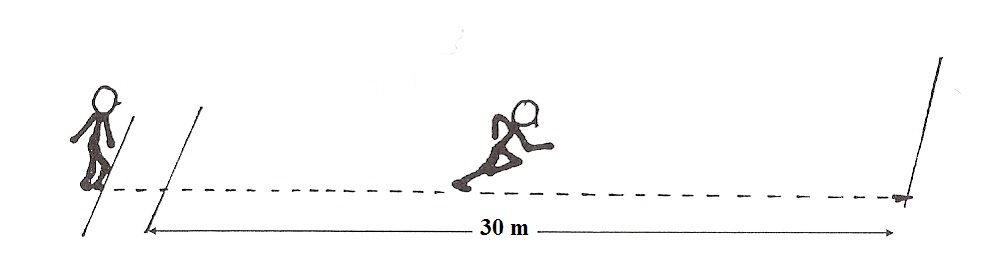 2. Bieg 4 x 10 m – zwinnośćMiejsce: boisko szkolne lub sala sportowaWykonanie: Ćwiczący ustawia się w wyznaczonym miejscu. Na sygnał gwizdkiem z pozycji wysokiej po komendzie gotów wykonuje bieg zwinnościowy 4x 10 metrów.Sprint odbywa się pomiędzy wyznaczonymi tyczkami. Próba wykonywana jest dwukrotnie. Czas mierzony z dokładnością do 1/10 sekundy.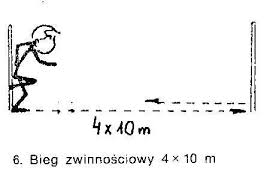 Testy sprawności fizycznej specjalnej – Piłka Nożna1. Gra 1x1 na 4 bramkiMiejsce: boisko szkolne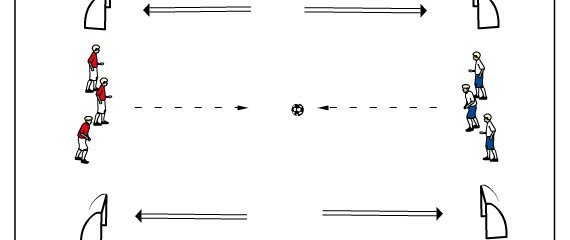 Punktacja0 – 5 pkt2. Gra 4x4 lub 5x5 na 4 małe bramki Miejsce: boisko szkolne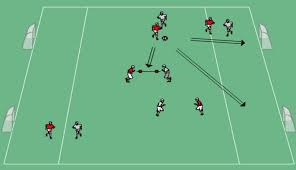 Punktacja0 – 5 pktTesty sprawności fizycznej specjalnej – KorfballPodania piłki oburącz sprzed klatki piersiowej w miejscu (X10) – odległość między podającymi około 5-6 metrów.Ocena poprawności techniki wykonania zadania. Punktacja: 0 – 5 pktRzuty do kosza z miejsca z odległości 4-5 metrów.Wysokość kosza 2,50 m. Ocena poprawności techniki wykonania zadania. Punktacja: 0 – 5 pkt WartośćPunktacja6,2 i mniej 56,21 – 6,546,51 – 6,9 36,91 –7,4 27,41 – 8,018,01 i więcej0WartośćPunktacja12,5 i mniej512,51 – 13,0413,01- 13,6313,61 – 14,2214,21 – 14,9114,91 i powyżej0Oceniane elementy gryPostęp w grzeTechnika zwodówGra ciałemDynamika działań z piłką i bez piłkiOceniane elementy gryPodania piłkiPrzyjęcie piłkiZaangażowanie w fazie atakowaniaZaangażowanie w fazie bronieniaFinalizacja ataku